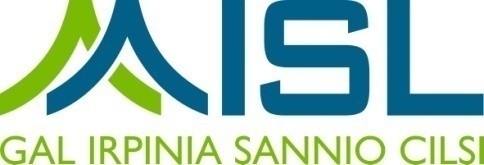 Allegato 2ATS GAL AISL - PSR Campania 2014- 2020 – Misura 19 – Sviluppo Locale di tipo partecipativo – LEADERMisura 3: Regimi di qualità dei prodotti agricoli e alimentari (art. 16)   del Reg. (UE) n.  1305/2013 come modificato dal Reg. (UE) 2393/2017Tipologia di intervento 3.1.1: “Sostegno alla (nuova)adesione a regimi di qualità”.SCHEMA DI PROGETTONuova adesione ai regimi di qualitàAdesione a regimi di qualità avvenuta dal 1°gennaio 2015Schema di riepilogo di agricoltori attivi(singolo e associati) aderenti (nel caso di Associazione compilare la tabella per ciascun socio)* Nel caso in cui il richiedente abbia aderito, precedentemente alla data di presentazione della domanda di sostegno, ad un regime di qualità.TOTALE NUMERO DEGLI ASSOCIATI CHE RICHIEDONO L’ADESIONE AL REGIME DI QUALITÀ:_______________________________________________Denominazione richiedente:(specificare se partecipa in forma singola o associata)Denominazione richiedente:(specificare se partecipa in forma singola o associata)Nr. Progr. (ragione sociale)Tipologia beneficiario - Giovane agricoltore cosi come definito dal Reg. UE 1305/2013 e precedenti normative aventi lo stessooggetto.Tipologia beneficiario - Giovane agricoltore cosi come definito dal Reg. UE 1305/2013 e precedenti normative aventi lo stessooggetto.Tipologia beneficiario - Giovane agricoltore cosi come definito dal Reg. UE 1305/2013 e precedenti normative aventi lo stessooggetto.Numero e % di giovani agricoltori richiedenti presenti nell’associazione Numero e % di giovani agricoltori richiedenti presenti nell’associazione Numero e % di giovani agricoltori richiedenti presenti nell’associazione < = 40 anni>di 40 anni e < o = a 65 anni>di 65 annin…….(Indicare numero di giovani agricoltori avente l’età indicata)n…….(Indicare numero di giovani agricoltori avente l’età indicata)n…….(Indicare numero di giovani agricoltori avente l’età indicata)00,00 %(Indicare la percentuale di giovani agricoltori)00,00 %(Indicare la percentuale di giovani agricoltori)00,00 %(Indicare la percentuale di giovani agricoltori)Ambito territoriale :(specificare indirizzo e particelle dei terreni o siti di preparazione/trasformazione su cui sono ottenute le produzioni aziendali- indicare quali sono i terreni confiscati alle mafie e quali prodotti di qualità provengono da quest’ultimi).Importo richiesto:Importo richiesto:Importo richiesto:Importo richiesto:Importo richiesto:Sistema di qualità(se del caso, per ciascun socio aderente)Prodotti o categoria di prodottiOrganismo di controlloImportoPer annoImporto totaleAdesione contemporanea alla sottomisura 3.2 da parte del soggetto richiedente:Adesione contemporanea alla sottomisura 3.2 da parte del soggetto richiedente:Data di rilascio della domanda di sostegnoBARCODERiportare la data della domanda di sostegnoNumero BarcodeDenominazione Sede legale Sede operativa Codice Fiscale Socio/Partita IvaData iscrizione CCIAAData e numero di adesione al regime di Qualità*Annualità richiesta (1a,2a,3a,4a, 5a)Produzione certificata (quantità) per l’anno di riferimentoImporto richiesto Regime di qualitàTipologiaSchemaQualità(1=Ue2=Nazionali3=Volontari)